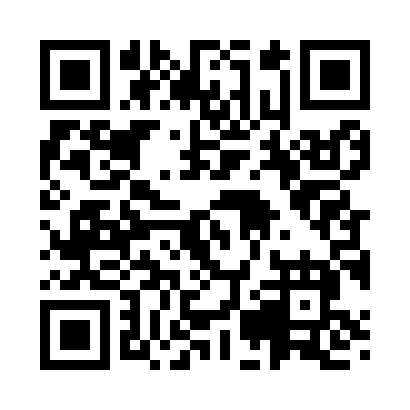 Prayer times for Rammel Mill, New Jersey, USAMon 1 Jul 2024 - Wed 31 Jul 2024High Latitude Method: Angle Based RulePrayer Calculation Method: Islamic Society of North AmericaAsar Calculation Method: ShafiPrayer times provided by https://www.salahtimes.comDateDayFajrSunriseDhuhrAsrMaghribIsha1Mon4:025:381:055:028:3210:072Tue4:035:381:055:028:3210:073Wed4:045:391:055:038:3210:074Thu4:055:391:065:038:3110:065Fri4:055:401:065:038:3110:066Sat4:065:411:065:038:3110:057Sun4:075:411:065:038:3110:058Mon4:085:421:065:038:3010:049Tue4:095:431:065:038:3010:0310Wed4:105:431:065:038:2910:0311Thu4:115:441:075:038:2910:0212Fri4:125:451:075:038:2910:0113Sat4:135:451:075:038:2810:0114Sun4:145:461:075:038:2810:0015Mon4:155:471:075:038:279:5916Tue4:165:481:075:038:269:5817Wed4:175:481:075:038:269:5718Thu4:185:491:075:038:259:5619Fri4:195:501:075:038:249:5520Sat4:205:511:075:038:249:5421Sun4:215:521:075:038:239:5322Mon4:235:521:075:028:229:5223Tue4:245:531:085:028:219:5124Wed4:255:541:085:028:219:4925Thu4:265:551:085:028:209:4826Fri4:275:561:085:028:199:4727Sat4:295:571:085:018:189:4628Sun4:305:581:075:018:179:4429Mon4:315:581:075:018:169:4330Tue4:325:591:075:018:159:4231Wed4:346:001:075:008:149:40